УТВЕРЖДЕНПриказом от «18» февраля 2008г. № 66Введен в действие «20» февраля 2008г.ВВЕДЕН В ДЕЙСТВИЕс «27» апреля 2012 г.Приказом ООО «РН-Аэро»от «27» апреля 2012 г. № 195/3№ П4-05 СД-021.01ВЕРСИЯ 1.01(с изменениями, внесенными приказом ОАО «НК «Роснефть» от 15.12.2008 № 698)(с изменениями, внесенными приказом ОАО «НК «Роснефть» от 25.07.2014 № 366,введенными в ООО «РН-Аэро» приказом от 29.08.2014 № 603)                                                                          МОСКВА2008СОДЕРЖАНИЕвведение	3ЦЕЛИ	3ЗАДАЧИ	3область действия	4период действия и порядок внесения изменений	41	термины и определения	52	обозначения и сокращения	83	ОСНОВНЫЕ ПОЛОЖЕНИЯ	93.1.	ОСНОВНЫЕ ОБЯЗАННОСТИ ПОДРЯДЧИКА	93.2	ОСНОВНЫЕ ОБЯЗАННОСТИ ЗАКАЗЧИКА	154 Отдельные ТРЕБОВАНИЯ ПО ПБОТОС к подрядчикам и арендаторам	174.1	ОБУЧЕНИЕ ПЕРСОНАЛА. ДОПУСК	184.2	СРЕДСТВА ИНДИВИДУАЛЬНОЙ ЗАЩИТЫ (СИЗ)	184.3	ТРАНСПОРТ ПОДРЯДЧИКА	194.4	ТРЕБОВАНИЯ В ОБЛАСТИ ОХРАНЫ ОКРУЖАЮЩЕЙ СРЕДЫ	204.5	АРЕНДА	214.6	ДОПОЛНИТЕЛЬНЫЕ ТРЕБОВАНИЯ. АЛКОГОЛЬ И НАРКОТИКИ.	244.7	ТРЕБОВАНИЯ К ОТЧЕТНОСТИ	255	Порядок ДЕЙСТВИЙ ПРИ ЗАКЛЮЧЕНИИ ДОГОВОРОВ	276	ссылки	28Регистрация изменений локального нормативного документа	29приложения	30ВВОДНЫЕ ПОЛОЖЕНИЯвведениеНефтяная Компания Роснефть является одним из крупнейших потребителей услуг подрядных организаций. В связи с этим уровень безопасности объектов и уровень защищенности персонала ОАО «НК «Роснефть» и дочерних Обществ ОАО «НК «Роснефть» зависит от квалификации персонала Подрядчика, совершенства проектных решений, исправности применяемых или предоставляемых Подрядчиком материалов, инструментов, оборудования, транспорта. Поэтому для достижения целей, определенных Политикой Компании в области промышленной безопасности, охраны труда и окружающей среды важно совместное и однонаправленное с Подрядчиком решение вопросов в области ПБОТОС. СТАНДАРТ КОМПАНИИ № П4-05 СД-021.01 «требования в области промышленной и пожарной безопасности, охраны труда и окружающей среды к организациям, привлекаемым к работам и оказанию услуг на объектах КОМПАНИИ и арендующим имущество КОМПАНИИ» (далее СТАНДАРТ) в иерархии документов Корпоративной системы нормативного обеспечения бизнеса ОАО «НК «Роснефть» и дочерних Обществ (далее КОМПАНИЯ) подчиняется и находится в соответствии с нормативными документами более высокого уровня:ПОЛИТИКА КОМПАНИИ №П4-05 В ОБЛАСТИ ПРОМЫШЛЕННОЙ БЕЗОПАСНОСТИ, ОХРАНЫ ТРУДА И ОКРУЖАЮЩЕЙ СРЕДЫ;СТАНДАРТ КОМПАНИИ №П4-05 С-009 ИНТЕГРИРОВАННАЯ СИСТЕМА УПРАВЛЕНИЯ ПРОМЫШЛЕННОЙ БЕЗОПАСНОСТИ, ОХРАНЫ ТРУДА И ОКРУЖАЮЩЕЙ СРЕДЫ.Настоящий СТАНДАРТ разработан в соответствии с основными методологическими подходами, принципами, правилами, регламентированными вышеуказанными документами, а также с учетом требований ФЗ «О промышленной безопасности опасных производственных объектов», ФЗ «О пожарной безопасности», «Трудового кодекса РФ»,    ФЗ «Об охране окружающей среды», «Положения об особенностях расследования несчастных случаев на производстве в отдельных отраслях и организациях».ЦЕЛИНастоящий СТАНДАРТ разработан для установления единого подхода к взаимоотношениям с организациями, привлекаемыми к работам и оказанию услуг на объектах                                     ОАО «НК «Роснефть» и Дочерних Обществ (далее ПОДРЯДЧИКАМИ) и арендующими имущество ОАО «НК «Роснефть» и Дочерних Обществ (далее АРЕНДАТОРАМИ) в части соблюдения требований в области промышленной и пожарной безопасности, охраны труда  и окружающей среды. ЗАДАЧИОсновными задачами данного СТАНДАРТА являются:определение ответственности участников процесса выполнения работ и оказания услуг на объектах ОАО «НК «Роснефть» и ДО и аренды имущества ОАО «НК «Роснефть» и ДО в части соблюдения требований в области промышленной и пожарной безопасности, охраны труда и окружающей среды;определение взаимодействия персонала Заказчика и Подрядчика при  выполнении работ и оказания услуг на объектах ОАО «НК «Роснефть» и ДО;определение структуры основных требований, включаемых в договор на выполнение работ и оказание услуг на объектах ОАО «НК «Роснефть» и ДО и аренды имущества ОАО «НК «Роснефть» и ДО в части соблюдения требований в области промышленной и пожарной безопасности, охраны труда и окружающей среды;определение порядка ведения записей в процессе выполнения работ и оказания услуг на объектах ОАО «НК «Роснефть» и ДО в части соблюдения требований в области промышленной и пожарной безопасности, охраны труда и окружающей среды.область действияНастоящий СТАНДАРТ обязателен для всех работников ОАО «НК «Роснефть» и Дочерних обществ, а также для всех Подрядчиков и Арендаторов, независимо от форм собственности и ведомственной принадлежности, выполняющих работы на объектах ОАО «НК «Роснефть» и Дочерних обществ и арендующих имущество ОАО «НК «Роснефть» и Дочерних обществ и должен применяться при заключении договоров Заказчика с Подрядчиками и Арендаторами (включаться в состав договора в виде содержащихся в Стандарте требований – Приложение 2).Требования Стандарта становятся обязательными для исполнения в ДО после их утверждения в ДО в соответствии с их Уставами и в установленном в этих ДО порядке.Организационные, распорядительные и локальные нормативные документы не должны противоречить настоящему Стандарту.период действия и порядок внесения измененийСтандарт вводится в действие Приказом ОАО «НК «Роснефть».Настоящий Стандарт  является локальным нормативным документом постоянного действия.Стандарт признается утратившим силу на основании Приказа ОАО «НК «Роснефть».Изменения в Стандарт вносятся Приказом ОАО «НК «Роснефть».Инициаторами внесения изменений в Стандарт являются: Департамент экологической и промышленной безопасности ОАО «НК «Роснефть», а так же иные структурные подразделения ОАО «НК «Роснефть» или ДО по согласованию с вышеназванным Департаментом.Изменения в Стандарт вносятся, в случаях: изменения законодательства РФ в области ПБОТОС, изменения организационной структуры или полномочий руководителей и т.п.Контроль за исполнением требований настоящего Стандарта и поддержанием его в актуальном состоянии возлагается на Вице-президента, курирующего вопросы ПБОТОС ОАО «НК «Роснефть».1	термины и определенияВ настоящем Стандарте Компании применимы следующие единые термины с соответствующими определениями:Заказчик – ОАО «НК «Роснефть», ДО (в том числе ДО, арендующие объекты                             ОАО «НК «Роснефть») заключающие договоры на выполнение работ и услуг на объектах ОАО «НК «Роснефть», ДО и арендованных Дочерним обществом у ОАО «НК «Роснефть», а также другие юридические лица, уполномоченные ОАО «НК «Роснефть» заключать данного рода договоры.СТРУКТУРНОЕ ПОДРАЗДЕЛЕНИЕ (СП) – структурное подразделение ОАО «НК «Роснефть» с самостоятельными функциями, задачами и ответственностью в рамках своих компетенций.АРЕНДАТОР – физическое или юридическое лицо, взявшее на определенных условиях во временное пользование принадлежащие Компании (арендуемые Компанией) средства производства, имущество.Арендодатель – Компания или лицо, уполномоченное Компанией сдавать имущество Компании в аренду. подрядчики (Генеральный подрядчик) – физические и юридические лица, которые выполняют строительные, монтажные, ремонтные и иные работы на объектах Заказчика по договору подряда (контракту), заключаемому с Заказчиком в соответствии с Гражданским кодексом Российской Федерации.СУБПОДРЯДЧИК - организация, привлекаемая Подрядчиком для выполнения работ на объектах Заказчика.РУКОВОДИТЕЛЬ ПОДРЯДНОЙ ОРГАНИЗАЦИИ – должностное лицо, представляющее Подрядчика (генеральный директор, директор).ОБЪЕКТ – производственные площадки Заказчика (в том числе переданные в аренду дочерним обществам), включающие в себя здания, сооружения, помещения, дороги, железные дороги, оборудование, установки, станции, опасные производственные объекты, технические устройства (применяемые на опасных производственных объектах), транспортные средства, спец. технику, территорию и другие инженерные сооружения.ПРОИСШЕСТВИЕ – любое незапланированное событие, случившееся в рабочей среде Компании, которое привело или могло привести к несчастному случаю на производстве, пожару, взрыву, аварии, дорожно-транспортному происшествию, негативному влиянию на окружающую среду, ущербу Компании или любому подобному событию.РАССЛЕДОВАНИЕ ПРОИСШЕСТВИЙ – это совокупность действий по установлению причин происшествий и принятию предупреждающих и (или) корректирующих мер по устранению последствий происшествия и (или) предупреждению происшествий, а также снижению рисков промышленных опасностей.НЕСЧАСТНЫЙ СЛУЧАЙ НА ПРОИЗВОДСТВЕ – событие, в результате которого работниками или другими лицами, участвующими в производственной деятельности работодателя, были получены увечья или иные телесные повреждения (травмы) и иные повреждения здоровья, обусловленные воздействием на пострадавшего опасных факторов, повлекшие за собой необходимость его перевода на другую работу, временную (более рабочей смены) или стойкую утрату им трудоспособности, либо его смерть. По степени тяжести несчастные случаи подразделяются на: Легкие.Тяжелые.Смертельные.ПРОФЕССИОНАЛЬНОЕ ЗАБОЛЕВАНИЕ - хроническое или острое заболевание работающего, являющееся результатом воздействия вредного производственного фактора, повлекшего временную или стойкую утрату трудоспособности.АВАРИЯ – разрушение сооружений и (или) технических устройств, применяемых на производственных объектах, неконтролируемые взрывы и (или) выбросы/сбросы загрязняющих и опасных веществ.ИНЦИДЕНТ – отказ или повреждение технических устройств, применяемых на опасных производственных объектах, отклонения от режимов технологического процесса, нарушение нормативных технических документов, устанавливающих правила ведения работ на опасном производственном объекте, которые могли бы стать причиной: разрушения сооружений и (или) технических устройств, применяемых на производственных объектах;неконтролируемого взрыва, пожара;неконтролируемого выброса/сброса загрязняющих и опасных веществ;травмы, профессионального заболевания, смерти работника(ов).ОТКАЗ ТЕХНИЧЕСКОГО УСТРОЙСТВА – временная утрата техническим устройством, применяемым на производственном объекте, способности функционировать по назначению в режиме эксплуатации.ПОВРЕЖДЕНИЕ ТЕХНИЧЕСКИХ УСТРОЙСТВ – утрата отдельной частью технического устройства, применяемого на производственном объекте, способности обеспечивать его функциональное назначение.ПОЖАР – неконтролируемое горение, причиняющее материальный ущерб, вред жизни и здоровью граждан, интересам общества и государства.ДОРОЖНО-ТРАНСПОРТНОЕ ПРОИСШЕСТВИЕ (ДТП) – событие, возникшее в процессе движения по дороге транспортного средства и с его участием, при котором погибли или ранены люди, повреждены транспортные средства, грузы, сооружения, либо причинен иной материальный ущерб.Чрезвычайная ситуация (далее - ЧС) - это обстановка на определенной территории, сложившаяся в результате аварии, опасного природного явления, катастрофы, стихийного или иного бедствия, которые могут повлечь или повлекли за собой человеческие жертвы, ущерб здоровью людей или окружающей природной среде, значительные материальные потери и нарушение условий жизнедеятельности людейПредупреждение ЧС - это комплекс мероприятий, проводимых заблаговременно и направленных на максимально возможное уменьшение риска возникновения чрезвычайных ситуаций, а также на сохранение здоровья людей, снижение размеров ущерба окружающей природной среде и материальных потерь в случае их возникновения.ДИСПЕТЧЕРСКАЯ СЛУЖБА ЗАКАЗЧИКА – структурное подразделение, обеспечивающее оперативную работу по сбору, консолидации, передаче производственных показателей (иной информации) руководству предприятия.2	обозначения и сокращенияКомпания – ОАО «НК «Роснефть», дочерние общества ОАО «НК «Роснефть» и дочерние общества дочерних обществ ОАО «НК «Роснефть».ДО – дочерние общества ОАО «НК «Роснефть» и дочерние общества дочерних обществ      ОАО «НК «Роснефть». ПБОТОС – промышленная безопасность, охрана труда и окружающая среда, включая вопросы пожарной, противофонтанной, морской безопасности, предупреждения и реагирования на ЧС.БГ – блок гребенок;АГЗУ – автоматизированная групповая замерная установка;ЛЭП – линия электропередач;ПЛА – план локализации и ликвидации аварий / план локализации и ликвидации последствий аварий;ИТР – инженерно-технический работник;СИЗ – средства индивидуальной защиты;ТО – технический осмотр;ДТП – дорожно-транспортное происшествие.3	ОСНОВНЫЕ ПОЛОЖЕНИЯПодрядчик (Исполнитель) (далее - Подрядчик) обязан выполнять,  в соответствии с условиями договора, все работы и поддерживать производственное оборудование в соответствии с действующими законодательными и правовыми актами, правилами и инструкциями по ПБОТОС Российской Федерации и по требованию Заказчика подтвердить свое соответствие (а также Субподрядчика) вышеназванным законодательным и правовым актам, правилам и инструкциям.По требованию Заказчика Подрядчик обязан продемонстрировать наличие у себя собственных систем управления ПБОТОС, которые не должны противоречить принципам Политики Компании в области промышленной безопасности, охраны труда и окружающей среды и другими локальными документами Заказчика (доведенными с данным договором). Заказчик оставляет за собой право проводить независимые аудиты и контрольные проверки соблюдения требований ПБОТОС на участках и объектах выполнения подрядных работ.Такие аудиты и контрольные проверки могут проводиться как представителями Заказчика, так и специалистами сторонних организаций, одобренных Заказчиком. Основанием для проведения аудитов и контрольных проверок будут являться государственные требования по ПБОТОС (как указано в абзаце 1), и локальные нормативные документы Заказчика. Подрядчик должен оказывать Заказчику всестороннее содействие в проведении таких проверок.Результаты аудитов и проверок будут предоставлены Подрядчику, который в свою очередь обязан устранить выявленные представителями Заказчика, нарушения Правил безопасности, условий договора, локальных документов Заказчика в области ПБОТОС, с последующим уведомлением Заказчика о проделанной работе согласно Акту аудита или контрольной проверки.Соблюдение настоящих Требований в области ПБОТОС не освобождает Подрядчика от ответственности по обеспечению необходимого уровня собственной безопасности, и не должно толковаться как ограничивающее обязательства Подрядчика по поддержанию безопасной обстановки на объекте и безопасного уровня предоставления услуг.3.1.	ОСНОВНЫЕ ОБЯЗАННОСТИ ПОДРЯДЧИКА3.1.1.	Подрядчик должен осуществлять свою деятельность только при наличии всех предусмотренных законодательством разрешительных документов (лицензий, сертификатов, согласований и т.п.), выдаваемых уполномоченными государственными органами.3.1.2.	В случае невыполнения (нарушения) Подрядчиком действующего законодательства в области недропользования, ПБОТОС, а также если в действиях Подрядчика усматривается угроза возникновения аварии, инцидента, несчастного случая, пожара, ДТП, причинения ущерба имуществу Заказчика и окружающей среде, представители Заказчика вправе приостановить работу Подрядчика с записью в вахтовом журнале (или Журнале производства работ, Журнале проверки условий состояния условий труда) и подачей уведомления (акта) о приостановке работ руководителю участка или организации с указанием причин и времени остановки, данных ответственного представителя Заказчика – ф. и. о., должности.3.1.3.	Перед началом производства работ Подрядчик обязан предоставить Заказчику список должностных лиц, отвечающих за вопросы ПБОТОС с описанием их полномочий, обязанностей и зон ответственности, (в том числе копии приказов о назначении лиц, ответственных за подготовку мест производства работ повышенной опасности и непосредственно производство работ повышенной опасности, а также иных приказов о назначении лиц, ответственных за безопасное производство работ, содержание оборудования, сооружений, технических устройств в исправном состоянии, за безопасную их эксплуатацию, о назначении ответственных по обращению с отходами производства и потребления и других, регламентированных нормами и правилами по ПБОТОС; копии протоколов и удостоверений, подтверждающих аттестацию (проверку знаний) ответственных лиц по ПБОТОС), списком контактных телефонов.3.1.4.	Подрядчик несет полную ответственность за соблюдение требований ПБОТОС со стороны субподрядчиков, а также иных работников, нанятых Подрядчиком для выполнения договора. В случае привлечения субподрядных организаций Подрядчик письменно уведомляет об этом Заказчика.3.1.5.	Нарушение Подрядчиком (субподрядчиком) как государственных требований по ПБОТОС, так и локальных документов Заказчика будет рассматриваться, как серьезное нарушение или невыполнение условий договора и дает право Заказчику взыскать с  Подрядчика штраф в размере 50 тыс. руб. 3.1.6.	Подрядчик несет ответственность за нарушение и повреждение коммуникаций Заказчика (линии электропередач, трубопроводов, БГ, АГЗУ, устьевой арматуры и другого технологического оборудования), явившихся следствием как прямого действия, так некачественного выполнения работ по обслуживанию, ремонту, наладке, строительству Подрядчиком. В случае повреждения (выхода из строя) линий электропередач, трубопроводов, БГ, АГЗУ, устьевых арматур и других коммуникаций или объектов Заказчика, остановки работоспособности оборудования, невозможности осуществления деятельности персоналом Заказчика по вине Подрядчика, а также установления факта незаконной утилизации или захоронения отходов производства и потребления, негативного воздействия на окружающую среду, Подрядчик компенсирует Заказчику понесенные ущерб и упущенную выгоду Заказчика на основании двухстороннего акта и соответствующей претензии. Кроме того, при установлении факта перечисленных повреждений, остановки работоспособности оборудования Заказчика, невозможности осуществления деятельности персоналом Заказчика, незаконной утилизации либо захоронений отходов производства и потребления, пожара (порче имущества Заказчика), аварии или инцидента (на оборудовании или сооружениях Заказчика), несчастного случая (травмирования персонала Заказчика), допущенных по вине Подрядчика, Заказчик имеет право взыскать с него штраф в размере 100 тыс. руб. При этом ущерб, нанесенный Заказчику, взыскивается с Подрядчика в пятикратном размере. В случае допущения названных ситуаций Субподрядчиком штраф, ущерб (в пятикратном размере) и упущенную выгоду уплачивает (возмещает) Подрядчик. 3.1.7.	Подрядчик несет ответственность за обучение (предаттестационную подготовку; аттестацию, проверку знаний) в области ПБОТОС собственных работников и привлечение квалифицированных, обученных и аттестованных работников субподрядчика. Обучение может выполняться также Заказчиком, если речь идет о локальных нормативных документах Заказчика.3.1.8.	Подрядчик несет ответственность за то, чтобы все оборудование, используемое на рабочих площадках Подрядчика и Субподрядчика, имели надлежащие сертификаты, разрешения или лицензии, паспорта, инструкции (руководства) по эксплуатации в соответствии со стандартами и нормами Российской Федерации. Копии таких документов должны предоставляться представителям Заказчика по первому требованию.При представлении Заказчиком услуг по водопотреблению и водоотведению на хозяйственно-бытовые и производственные нужды Подрядчика, Подрядчик обязан производить оплату услуг согласно тарифам, утвержденным Региональной Энергетической Комиссией (РЭК) (если иное не оговорено заключаемым договором).Подключение электроэнергии для нужд Подрядчика, а также отключение после окончания работ производится по согласованию с Заказчиком (либо организацией уполномоченной на это Заказчиком). Подрядчик обязан согласовать с Заказчиком вопрос о количестве требуемой для производства работ электроэнергии.3.1.10.	Подрядчик на время выполнения работ на производственных объектах Заказчика обязан обеспечить производственный контроль за соблюдением требований промышленной безопасности и охраны труда, норм и правил природоохранного законодательства в соответствии с:Федеральным законом от 21.07.1997г. № 116 «О промышленной безопасности опасных производственных объектов»;Трудовым кодексом РФ;Федеральным законом от 10.01.02г. №7 «Об охране окружающей среды»;Федеральным законом Российской Федерации от 21.12.1994г. № 69-ФЗ                «О пожарной безопасности»;«Правилами организации и осуществления производственного контроля за соблюдением требований промышленной безопасности на опасном производственном объекте», утвержденных Постановлением Правительства Российской Федерации от 10.03.1999 г. № 263.3.1.11.	Подрядчик (вне зависимости от рода выполняемой работы) обязан немедленно передавать информацию Заказчику об обнаруженных им в производственной среде Заказчика фактах отказов, аварий, инцидентов на трубопроводах, оборудовании, сооружениях, машинах и механизмах, разливах нефти (нефтепродуктов, пластовых подтоварных вод), утечках газа.При производстве огневых или газоопасных работ (на действующем объекте Заказчика) Подрядчик обязан выполнять требования государственных нормативных актов и разработанных Заказчиком на эти виды работ инструкций. Утверждение наряда-допуска в данном случае является ответственностью Заказчика.В случае производства огневых и газоопасных работ вне объекта Заказчика или в месте, где не требуется подготовка рабочего места со стороны Заказчика, Подрядчик обязан руководствоваться требованиями государственных и своих локальных нормативных актов, регулирующих безопасное ведение данных работ. Утверждение наряда-допуска в данном случае является ответственностью Подрядчика.Производство работ повышенной опасности Подрядчиком в соответствие с Перечнем работ повышенной опасности, разработанным Заказчиком, проводится после оформления наряда-допуска с приложением необходимой документации (планов, схем, мероприятий и др.), указанной в инструкциях по ведению данных работ. При наличии у Подрядчика более полного Перечня работ повышенной опасности Подрядчик официально уведомляет об этом Заказчика. В случае отнесения работы в Перечне Подрядчика/Заказчика к работам, проводимым без наряда-допуска и аналогичной работы в Перечне Заказчика/Подрядчика к работам, на которые оформляется наряд-допуск, выбирается последнее (с оформлением наряда-допуска).3.1.13.	О всех происшествиях в производственной среде Подрядчика, Подрядчик обязан незамедлительно сообщать по телефону (либо другим доступным способом), а затем в письменной форме соответствующему представителю Заказчика. Любой факт сокрытия происшествия будет рассматриваться как серьезное нарушение или невыполнение условий договора и может явиться основанием предъявления Заказчиком штрафа в размере                     100 тыс. руб.3.1.14.	В случае происшествия у Подрядчика, Подрядчик в обязательном порядке создает комиссию по его расследованию. При несчастном случае, произошедшем с работником Подрядчика, расследование проводится в соответствии с Трудовым кодексом РФ и Положением об особенностях расследования несчастных случаев на производстве в отдельных отраслях и организациях. По итогам расследования Подрядчик представляет Заказчику материалы расследования происшествий. По требованию Заказчика Подрядчик должен расследовать все происшествия, имевшее место при оказании им услуг, если, по мнению Заказчика, результаты расследования могут оказать позитивное воздействие на уровень безопасности Подрядчика или Заказчика. Подрядчик обязуется включать (по согласованию) в комиссию по расследованию происшествия представителей Заказчика, либо направлять своих представителей для участия в работе комиссии Заказчика по расследованию происшествий (в случае организации Заказчиком расследования). В ходе расследования, при первом оперативном выезде на место происшествия Подрядчик обеспечивает доступ представителей Заказчика (уполномоченным Заказчиком третьим лицам) к документации, оборудованию, персоналу.Аварии, инциденты, пожары, возгорания, несчастные случаи, дорожно-транспортные происшествия, произошедшие при работе Подрядчика с его персоналом, оборудованием, имуществом, (а также на объекте Заказчика переданном Подрядчику на время производства работ), подлежат регистрации, учету и передаче об этом информации Подрядчиком в государственные органы контроля и надзора.3.1.15.	На любых территориях Заказчика не допускается присутствие лиц, транспортных средств, агрегатов, оборудования Подрядчика, не связанных с непосредственным выполнением работ (если иное не оговорено договором, либо другим письменным соглашением). Подрядчик обязуется осуществлять производство работ в пределах границ выделенных, отведенных земель, определенных Заказчиком и проектной документацией.3.1.16.	При возникновении нештатной ситуации на том или ином участке работ (газонефтеводопроявление, повреждение ЛЭП, порыв трубопровода, пожар, авария и т.п.) каждый производитель работ Подрядчика должен немедленно оповестить о случившемся ответственного руководителя работ Подрядчика, а также начальника установки, цеха, подразделения и  диспетчерскую службу Заказчика.В таких случаях все работы в зоне происшествия должны быть приостановлены до устранения причин возникновения и последствий нештатной ситуации. Люди, не связанные с ликвидацией нештатной ситуации, должны быть выведены за пределы опасной зоны.3.1.17.	Работы, выполняемые Подрядчиком в зонах с вероятным присутствием сероводорода (других вредных веществ и газов), взрывоопасной концентрации углеводородов, должны сопровождаться постоянным ведением контроля Подрядчиком за концентрацией этих газов в воздухе рабочей зоны. В зоне с вероятным присутствием взрывоопасных концентраций газов работа должна выполняться Подрядчиком искробезопасным инструментом. Персонал, участвующий в ведении данных работ должен быть оснащен соответствующими средствами защиты органов дыхания. 3.1.18.	Передача Подрядчику отдельных объектов Заказчика для выполнения строительно-монтажных, ремонтных и других работ должно оформляться двухсторонним актом-допуском между Заказчиком и Подрядчиком на период производства работ.3.1.19.	Ответственное лицо со стороны Подрядчика обязано в присутствии ответственного лица со стороны Заказчика и в соответствии с мероприятиями, указанными в акте-допуске, лично убедиться в готовности объекта к производству работ, ознакомиться с условиями предстоящей работы, объемом и последовательностью ее выполнения, намеченными мероприятиями по обеспечению промышленной, пожарной безопасности, охране труда, охране окружающей среды, предупреждению и реагированию на ЧС с учетом предупреждения возможного возникновения аварий и осложнений во время проведения работ, после чего принимает объект согласно акту-допуску.3.1.21.	Земельные участки Заказчиком передаются Подрядчику для выполнения строительно-монтажных работ по акту закрепления трассы (площадок) комиссией в составе: Заказчик и Подрядчик (представитель генподрядной организации).Ответственность за соблюдение природоохранных требований при выполнении работ на отведенном земельном участке возлагается на Подрядчика.3.1.22.	На объектах Заказчика, на которых работы проводятся совместными силами нескольких подрядных организаций и Заказчика, общая координация работами осуществляется руководителем объекта Заказчика.3.1.23.	В случае отступления от плана (проекта) производства работ Подрядчик обязан согласовать данное изменение с ответственным лицом Заказчика.3.1.24.	Руководитель подрядной организации (лично) и руководитель службы ПБОТОС подрядной организации обязаны принимать участие в совещаниях по промышленной и пожарной безопасности, охране труда и окружающей среды, созываемых Заказчиком. В случае приглашения Заказчиком на совещание отдельных руководителей и специалистов Подрядчика, руководитель подрядной организации обязан обеспечить их присутствие.3.1.25.	Руководитель подрядной организации обязан ознакомить своих работников, а также работников субподрядчиков, привлекаемых Подрядчиком, с данными Требованиями и с локальными нормативными документами, указанными в п 3.2.1.1. данных Требований.3.1.26.	Перед началом производства работ Подрядчик обязан оповестить Заказчика о ее начале и согласовать с Заказчиком схему мест складирования материалов, места производства работ, мест установки техники и агрегатов, места подключения к источникам электро-, водоснабжения и способы прокладки временных линий электропередач, водопроводов для собственных нужд (работа вблизи с ЛЭП, трубопроводами высокого давления, трубопроводами пара и горячей воды, газопроводами и иными трубопроводами транспортирующими взрывоопасные, горючие и вредные для человека и окружающей среды вещества; работа в стесненных условиях на действующих объектах Заказчика; работа в условиях постоянного пребывания персонала и третьих лиц и при иных работах, при которых нормативными документами регламентирована разработка схем). Если работа Подрядчика сопряжена с опасностью для персонала Заказчика, других Подрядчиков, Субподрядчиков, то перед началом производства работ, либо по мере пребывания стороннего для Подрядчика персонала, он обязан ознакомить этот персонал с опасными и вредными факторами своего производства и мерами по их предупреждению. В случае не выполнения данного обязательства Заказчик в праве приостановить производство работ Подрядчика.3.1.27.	Ответственность за соблюдение требований ПБОТОС при эксплуатации машин и оборудования Заказчика, переданных для использования Подрядчику, возлагается на ответственное лицо Подрядчика (подтверждается приказом по подрядному предприятию о назначении ответственного лица). Во время эксплуатации, обслуживания, ремонта и хранения переданного Подрядчику объекта, имущества Заказчика ответственность за причиненный ущерб несет Подрядчик.3.1.28.	В случаях причинения вреда здоровью и жизни работников Заказчика и третьих лиц на объекте или оборудовании, переданном Подрядчику, последний полностью несет ответственность за наступивший случай в соответствии с действующим законодательством.3.1.29.	Представителям Подрядчика запрещается:провозить на объекты Заказчика посторонних лиц;самовольно изменять условия, последовательность и объем работ;находиться без надобности на действующих установках, в производственных помещениях Заказчика;оставлять работающим двигатель на транспортном средстве после въезда на территорию взрыво- пожароопасного объекта без соблюдения дополнительных мер безопасности;нарушать согласованный с Заказчиком маршрут движения, а также посещать объекты Заказчика за пределами территории производства работ (указанных в документах допускающих персонал Подрядчика на объекты - смотри п. 4.1.2. Требований);освобождать транспортное средство от посторонних предметов и мусора на объекте Заказчика;отвлекать работников Заказчика во время проведения ими производственных работ;пользоваться технологическим оборудованием и грузоподъемными механизмами Заказчика без предварительного с ним согласования;курить вне отведенных для этого местах;самовольно размещать или утилизировать любые виды отходов вне отведенных мест, оговоренных в условиях договора;самовольно сбрасывать в поверхностные водные объекты или рельеф местности сточные воды вне отведенных мест, оговоренных в условиях договора;допускать несанкционированной добычи охотничьих и рыбных ресурсов;при производстве определенного объема работ на выделенном участке выполнение каких-либо других работ по собственной инициативе (как ремонтного персонала, так и ответственного лица подрядчика), без уведомления руководителя объекта;самовольный выход в места, нахождение на которых не требуется предметом договора (см. также п. 4.1.2.).3.1.30.	Подрядчик не допускает к работам на объектах Заказчика собственных работников или работников Субподрядной организации, на прошедших обязательных медицинских осмотров (предварительных - при поступлении на работу, периодических – в процессе работы, внеочередных - в соответствии с медицинскими рекомендациями обследования), проводимых с целью определения пригодности работников для выполнения поручаемой работы. Кроме того, при вахтовом режиме работы в районах Крайнего Севера или приравненным к ним районам Подрядчик (Субподрядчик) должен организовать и провести медицинские осмотры своих работников на территории по месту производства работ непосредственно перед началом вахты.3.1.31.	Подрядчик несет ответственность за допуск к работе персонала, в том числе Субподрядчика не прошедшего предварительный или периодический медицинский осмотр, либо допущенного к работе с медицинскими противопоказаниями.При условии, указанном в п. 3.2.1.7. ознакомить работников с ПЛА, действия которых определены этими ПЛА и обеспечить их участие в учебно-тренировочных занятиях Заказчика.Подрядчик обязуется возместить Заказчику причиненный ущерб и затраты, связанные с оказанием медицинской помощи работникам Подрядчика (Субподрядчика), устранением аварий, тушением пожаров силами Заказчика на объектах Подрядчика, (Субподрядчика).3.2	ОСНОВНЫЕ ОБЯЗАННОСТИ ЗАКАЗЧИКА 3.2.1.	Заказчик обязан:3.2.1.1.	В составе договора ознакомить Подрядчика с*:«Политикой Компании в области промышленной безопасности, охраны труда и окружающей среды» № П4-05;Стандартом Компании № П4-05 С-009 «Интегрированная система управления промышленной безопасностью, охраной труда и окружающей среды»;Стандартом Компании №П4-05 С-070 «Порядок планирования, организации, проведения тематических совещаний «Час безопасности» и мониторинга реализации принятых на совещаниях решений»;Инструкциями по организации безопасного проведения огневых работ на взрывоопасных и взрывопожароопасных объектах огневых и по организации безопасного проведения газоопасных работ;Перечнем работ повышенной опасности и инструкциями по безопасному их ведению;Инструкциями по обеспечению пожарной безопасности на объектах Общества;Положением о порядке организации одновременного ведения работ по бурению, освоению, вскрытию дополнительных продуктивных отложений, эксплуатации и ремонту скважин на кустовой площадке;*(данный перечень может дополняться локальными документами                                  ОАО «НК «Роснефть» или ДО в области ПБОТОС).3.2.1.2.	Передать территорию (площадку, трассу) для производства работ по акту приёмки геодезической разбивочной основы для строительства.3.2.1.3.	Устанавливать предупредительные знаки и надписи на объектах, а также в местах, где возможно воздействие на человека вредных и опасных производственных факторов.3.2.1.4.	Освобождать подъезды к объекту (если иное не установлено другими условиями договора).3.2.1.5.	Организовать выполнение необходимых подготовительных мероприятий, и подготовить исходные данные для производства работ (если иное не установлено данным договором).3.2.1.6.	Перед началом производства работ, связанных с перемещением по объекту, передать Подрядчику схемы разрешенных проездов по территории, с нанесенными на них местами пересечений с ЛЭП, схемы подземных коммуникаций (в случае пролегания их в зоне производства работ и вероятности их нарушения).3.2.1.7.	Согласовать с Подрядчиком (ПЛА) при условии возложения на его работников ответственности за осуществление действий в аварийных ситуациях (обозначенных в оперативной части ПЛА).3.2.1.8.	При условии указанном в п. 3.2.1.7. передать Подрядчику один экземпляр ПЛА и при проведении учебно-тренировочных занятий привлекать работников Подрядчика.3.2.2.	Заказчик не несет ответственность при наступлении случаев травмирования работников Подрядчика и третьих лиц, при проведении Подрядчиком работ на территории или оборудовании Заказчика, если он произошел не по вине Заказчика.4 Отдельные ТРЕБОВАНИЯ ПО ПБОТОС к подрядчикам и арендаторам4.1	ОБУЧЕНИЕ ПЕРСОНАЛА. допуск.4.1.1.	Прежде чем приступить к работе на объекте Заказчика (в том числе переданном на время производства работ Подрядчику), руководитель подрядной организации обязан обеспечить прохождение персоналом, прибывающим на рабочую площадку, инструктажа по безопасности труда, пожарной и экологической безопасности от руководителя (либо лица им назначенного) производственного подразделения Заказчика, где будут выполняться работы. Инструктажи должны проводиться в объеме разработанных Заказчиком программ.4.1.2.	Заказчик обязуется:Проводить инструктаж с последующей записью в Журнале инструктажа на рабочем месте для работников подрядных организаций. Ответственность за явку своих работников на инструктаж несет Подрядчик. После проведения инструктажа соответствующее подразделение Заказчика (Служба безопасности) организует в установленном порядке выдачу временного пропуска каждому работнику Подрядчика. В пропуске должны быть указаны наименования подразделений и объектов* (конкретные места производства работ), на которые допускается работник Подрядчика.* - не допускается обобщать места и зоны работы Подрядчика (например, при обслуживании отдельного участка объекта, указывать только наименование объекта в целом). В целях снижения вероятности воздействия на работников Подрядчика вредных и опасных производственных факторов, присутствующих на объектах Заказчика необходимо максимально сужать разрешенную зону пребывания Подрядчика (с учетом возможности исполнения им предмета договора).Проводить внеплановый инструктаж по безопасному производству работ с работниками Подрядчика при изменении производственного процесса.4.1.3.	Подрядчик обязан направлять на объекты Заказчика квалифицированных работников, обученных правилам безопасного ведения работ и имеющих все необходимые допуски к производству работ, а также предоставлять документы, подтверждающие аттестацию работников на проведение соответствующих видов работ. Работники, занимающие руководящие должности, руководители и специалисты Подрядчика должны пройти подготовку и аттестацию:по нормативам и правилам в областях промышленной, экологической, энергетической безопасности, в соответствии с «Положением об организации работы по подготовке и аттестации специалистов организаций, поднадзорных Федеральной службе по экологическому, технологическому и атомному надзору», утв. Приказом Ростехнадзора от 29.01.2007 г. № 37 (для Подрядчиков осуществляющих проектирование, строительство, эксплуатацию, расширение, реконструкцию, техническое перевооружение, консервацию и ликвидацию объекта; изготовление монтаж, наладку, обслуживание, и ремонт технических устройств (машин и оборудования), применяемых на опасном производственном объекте; объекте энергетики; объекте, оказывающем негативное воздействие на окружающую среду; объекте, на котором эксплуатируются тепловые электроустановки и сети, гидротехнические сооружения; транспортирование опасных веществ; экспертизу безопасности; подготовку и переподготовку руководителей и специалистов в указанных областях; использующих технические устройства подконтрольные Ростехнадзору РФ, эксплуатация которых регламентирована правилами промышленной безопасности).по законодательству в области охраны труда, в соответствии с постановлением от 13 января 2003 года № 1/29 Министерства труда и социального развития РФ и Министерства образования РФ «Об утверждении порядка обучения по охране труда и проверки знаний требований охраны труда работников организаций».     4.1.4.	Подрядчик обязан обеспечить выполнение исполнителями работ, свойственных только их основной профессии. Привлечение исполнителей Подрядчика к выполнению работ, не свойственных их основной профессии не допускается, за исключением аварийной ситуации (при условии прохождения соответствующего инструктажа).4.1.5.	Подрядчик обязан не допускать к работе на объектах Заказчика лиц, не прошедших обучение навыка оказания первой доврачебной помощи.4.1.6.	Подрядчик обязан обеспечивать каждый объект, на котором работают его работники, аптечками с медикаментами и средствами для оказания первой доврачебной помощи.4.1.7.	Подрядчик обязан проводить с персоналом вводный, первичный, повторный, внеплановый и целевой инструктажи, а также стажировки на рабочем месте и проверку знаний.4.2	СРЕДСТВА ИНДИВИДУАЛЬНОЙ ЗАЩИТЫ (СИЗ)4.2.1.	Весь персонал Подрядчика должен быть, обеспечен средствами индивидуальной защиты в объеме и видах не ниже, чем предусмотрено Типовыми отраслевыми нормами бесплатной выдачи специальной одежды, специальной обуви и других средств индивидуальной защиты (по отраслевой принадлежности Подрядчика), Постановлением Министерства труда и социального развития Российской Федерации №51 18.12.1998г. «Об утверждении правил обеспечения работников специальной одеждой, специальной обувью и другими средствами индивидуальной защиты» и требованиями норм и правил. 4.2.2.	Персонал, выполняющий опасные работы или находящийся в условиях воздействия вредных производственных факторов, должен быть дополнительно обеспечен соответствующими СИЗ.Обеспечение персонала СИЗ и обеспечение соблюдения персоналом Подрядчика требований по применению СИЗ является исключительной ответственностью Подрядчика.4.3	ТРАНСПОРТ ПОДРЯДЧИКА4.3.1.	Все транспортные средства Подрядчика, используемые при проведении работ, должны быть оборудованы следующим:Ремнями безопасности для водителя и всех пассажиров. Ремни должны использоваться все время во время движения транспортного средства;Аптечкой первой помощи;Огнетушителем;Передними и задними зимними шинами в течение зимнего периода (для автотранспорта);Системами автоматики, блокировок, сигнализации (если это предусмотрено соответствующими на это транспортное средство документами или нормативными документами предъявляющими данные требования к транспорту, подъемникам, агрегатам);4.3.2.	Подрядчик должен обеспечить:Обучение и достаточную квалификацию водителей (пилотов);Проведение регулярных ТО транспортных средств;Использование и применение транспортных средств по их назначению;Соблюдение внутриобъектового скоростного режима, установленного Заказчиком;Движение и стоянку транспортных средств согласно разметке (схем) на объекте Заказчика (при наличии).Подрядчик обязан:Организовать контроль за соблюдением водителями Подрядчика Правил дорожного движения, пилотами нормативных документов в области безопасности воздушных перевозок;Организовать предрейсовый и послерейсовый медицинский осмотр водителей (пилотов);Организовать контрольные осмотры транспортных средств перед выездом (вылетом) на трассу (маршрут)/перед началом работ;Предоставить Заказчику, либо использовать в ходе выполнения работ исправные транспортные средства;Организовать работу по безопасности дорожного движения в соответствии с требованиями Федерального закона РФ от 10.12.1995 г. № 196-ФЗ «О безопасности дорожного движения».4.3.4. На территориях взрывопожароопасных объектов Заказчика выхлопные трубы двигателей внутреннего сгорания буровой установки, передвижных и цементировочных агрегатов, другой специальной, авто- и тракторной техники Подрядчика должны быть оснащены сертифицированными искрогасителями.4.3.5. Агрегаты для ремонта скважин с двигателями внутреннего сгорания, работающие на взрывопожароопасных объектах, должны быть оборудованы заслонками экстренного перекрытия доступа воздуха в двигатель.4.4	ТРЕБОВАНИЯ В ОБЛАСТИ ОХРАНЫ ОКРУЖАЮЩЕЙ СРЕДЫ4.4.1.	Подрядчик обязан для принадлежащих ему и (или) для переданных ему Заказчиком в аренду (субаренду) источников воздействий на окружающую среду получить все необходимые разрешения, лицензии на природоохранную деятельность и природопользование.4.4.2.	При проведении работ на объектах Заказчика Подрядчик обязан:выполнять подрядные работы в соответствии с проектной документацией, представленной Заказчиком, а также собственными технологическими регламентами, имеющими положительное заключение государственной экологической экспертизы;за свой счет обеспечить сбор, безопасное временное хранение, утилизацию, вывоз, сдачу специализированному предприятию в установленном порядке неиспользованных химреагентов, ртутьсодержащих отходов, и других отходов производства и потребления, образующихся в результате проведения работ  и владельцем, которых он является, а также отчуждаемых  отходов (бурового шлама), если вопросы отчуждения отходов оговорены в договоре между  Заказчиком и Подрядчиком;внести платежи за сверхлимитное загрязнение окружающей среды, компенсировать за свой счет вред окружающей среде, убытки, причиненные Заказчику или третьим лицам, произвести полную ликвидацию всех экологических последствий аварий, произошедших по вине Подрядчика;обязан полностью исключить факты несанкционированного обращения с источниками ионизирующего излучения, в том числе вышедшими из строя. Подрядчик обязан обеспечить все необходимые меры безопасности при выполнении работ на скважинах, в которых ранее в результате аварий оставлены источники ионизирующего излучения.4.4.3.	Подрядчик самостоятельно и за свой счет обязан вносить в установленном порядке платежи за выбросы, сбросы загрязняющих веществ в окружающую природную среду, за размещение отходов  от принадлежащих ему и (или)  переданных ему Заказчиком в аренду (субаренду источников воздействий на окружающую среду, в том числе за  отчуждаемые ему Заказчиком отходы, а также компенсировать Заказчику расходы по платежам за выбросы и сбросы загрязняющих веществ через принадлежащие Заказчику источники воздействий на окружающую среду.4.4.4.	Запрещается:сбрасывать вне отведенных мест (в шламовый амбар, на кустовую площадку, на прилегающие участки и т.д.), оговоренных в условиях договора (либо отдельным соглашением, решением, актом) нефть, нефтепродукты, химреагенты, скважинные жидкости, различные отходы;использовать в производстве химреагенты, неукомплектованные следующими документами:гигиенический сертификат, выданный уполномоченным органом;инструкцию по охране труда по безопасности ведения работ данным химреагентом и мерам оказания медицинской помощи при негативном воздействии на здоровье персонала.использовать в производстве химреагенты, не внесенные в Перечень, составленный в соответствии с установленным порядком по допуску к применению химических продуктов, предназначенных для использования при добыче и транспорте нефти (для Подрядчиков производящих работы и оказывающие услуги для предприятий добычи, транспортировки и подготовки нефти).Подрядчик обязан до начала работ представить Заказчику на каждый используемый химреагент копии указанных документов.4.4.5.	Подрядчик самостоятельно несет ответственность за допущенные им при производстве работ нарушения природоохранного, земельного, водного, лесного законодательства, законодательства об охране атмосферного воздуха, об отходах производства и потребления, а также по возмещению вреда, нанесенного по вине Подрядчика окружающей природной среде или ее компонентам.Затраты Подрядчика по выплатам соответствующих штрафов, претензий, исков, внесению платежей за сверхлимитное загрязнение окружающей среды не подлежат возмещению Заказчиком.4.4.6.	Предприятие, оказывающее услуги по сервисному обслуживанию трубопроводов/локализации и ликвидации последствий порывов трубопроводов при поступлении информации о порыве трубопровода обязуется своевременно приступить к ликвидации порывов, локализации и ликвидации последствий разлива нефти и нефтепродуктов в результате порывов трубопроводов с последующим вывозом и утилизацией образующихся нефте-, нефтепродуктосодержащих отходов или засолоненного грунта в соответствии с природоохранными требованиями РФ. При несвоевременной и некачественной ликвидации последствий разлива нефти и нефтепродуктов, подтоварной воды Подрядчик несет ответственность перед контролирующими органами.4.4.7.	Предприятие, обслуживающее хозяйственно-бытовые очистные сооружения обязуется осуществлять контроль качества и количество сбрасываемых сточных вод с хозяйственно-бытовых очистных сооружений. Копию протокола количественного и качественного анализа ежемесячно представляет в службу ПБОТОС (или службу ООС) Заказчика.4.5	АРЕНДА4.5.1.	Арендуемые объекты Арендатор обязан эксплуатировать в соответствии с:Федеральным законом от 21.07.1997 г. № ФЗ-116 «О промышленной безопасности опасных производственных объектов»;Правилами пожарной безопасности ППБ-03;Правилами технической эксплуатации электроустановок потребителей ПТЭЭП;Правилами устройства электроустановок ПУЭ.а также в соответствии с иными действующими законодательными и правовыми актами, правилами и инструкциями по ПБОТОС Российской Федерации предписывающими безопасную эксплуатацию зданий и сооружений, оборудования, приборов, инструментов, коммуникационных сетей, земельных и водных объектов, транспорта и прочих предусмотренных договором объектов аренды.4.5.2.	Арендатор обязан:осуществлять свою деятельность только при наличии всех предусмотренных законодательством разрешительных документов (лицензий, сертификатов, согласований и т.п.), выдаваемых уполномоченными государственными органами;своевременно производить работы по обслуживанию всех видов сигнализаций;содержать и поддерживать в работоспособном состоянии средства и оборудование, предназначенные для обнаружения и тушения пожаров;содержать в исправном состоянии и обеспечить безопасную эксплуатацию предмета аренды и его коммуникационных сетей (в случае их наличия) (тепловых, вентиляционных, энергетических, водопроводных, канализационных, информационных, технологических и др.);обеспечить возможность безопасного передвижения людей и автотранспортных средств по арендуемой территории (содержать свободными и доступными, проходы (пути), лестничные марши, в том числе эвакуационных; обеспечить своевременную уборку снега, посыпка обледенелых проездов, тротуаров, проходов, лестниц);обеспечивать своевременную уборку снега и льда с элементов любых конструкций, зданий, сооружений, оборудования, нагрузка на которые может привести к их обрушению, а таяние – к порче, разрушению и травмам персонала или третьих лиц;обеспечить плату за негативное воздействие на окружающую среду;оборудовать места временного хранения образующихся отходов производства и потребления;за свой счет обеспечить сбор, утилизацию, вывоз, сдачу в установленном порядке образующихся отходов производства и потребления;производить осмотры, проверки арендуемого объекта, с целью определения необходимости его ремонта, ревизии, очистки, продления срока эксплуатации (в случае распространения на арендуемые объекты (территории) действия нормативных документов в области промышленной безопасности, охраны труда и окружающей среды, пожарной безопасности, предупреждения и реагирования на ЧС регламентирующих сроки осмотров, ревизий, диагностики, освидетельствования, обходов, ремонтов, обслуживания, поверки, тарировки, экспертизы безопасности);издать приказы о назначении лиц, ответственных: за безопасное производство работ, взятыми в аренду инструментами, оборудованием, агрегатами, транспортом и др.; за содержание в исправном состоянии арендуемого имущества;за безопасную эксплуатацию арендуемого имущества;по обращению с отходами производства и потребления.в случае аренды опасного производственного объекта зарегистрировать их в Государственном реестре опасных производственных объектов, а также застраховать ответственность за причинение вреда жизни, здоровью или имуществу других лиц и окружающей природной среде в случае аварии на опасном производственном объекте;немедленно передавать информацию об обнаруженных им фактах отказов, аварий, инцидентов на трубопроводах, разливах нефти (пластовых подтоварных вод);о всех происшествиях в производственной среде незамедлительно сообщать по телефону (либо другим доступным способом), а затем в письменной форме соответствующему представителю Арендодателя. Любой факт сокрытия происшествия будет рассматриваться как серьезное нарушение или невыполнение условий договора;включать (по требованию Арендодателя) в комиссию по расследованию происшествия представителей Арендодателя, либо направлять своих представителей для участия в работе комиссии  Арендодателя по расследованию происшествий (в случае организации Арендодателем расследования). В ходе расследования, при первом оперативном выезде на место происшествия Арендатор обеспечивает доступ представителям Арендодателя (уполномоченным Арендодателем третьим лицам) к документации, оборудованию, персоналу;обеспечить своевременное выполнение предписаний, постановлений и иных требований органов государственного  надзора.Арендодатель оставляет за собой право проводить независимые аудиты и контрольные проверки соблюдения требований ПБОТОС Арендатором.Такие аудиты и контрольные проверки могут проводиться как представителями Арендодателя, так и специалистами сторонних организаций, одобренных Арендодателем. Арендатор должен оказывать Арендодателю всестороннее содействие в проведении таких проверок.Результаты аудитов и проверок будут предоставлены Арендатору, который в свою очередь обязан устранить выявленные представителями Арендодателя, нарушения Правил безопасности, условий договора, локальных документов Арендодателя в области ПБОТОС, с последующим уведомлением о проделанной работе согласно Акту аудита или контрольной проверки.Арендатор несет полную ответственность за соблюдение требований ПБОТОС со стороны субарендаторов. Арендатор несет ответственность за нарушение и повреждение имущества Арендодателя. В случае повреждения Арендатором линий электропередач, электропроводки, трубопроводов, других коммуникаций или объектов Арендодателей, остановки работоспособности оборудования, невозможности осуществления деятельности персоналом Арендодателя по вине Арендатора, а также установления факта незаконной утилизации или захоронения отходов производства и потребления, Арендатор компенсирует Арендодателю понесенные убытки (ущерб) и упущенную выгоду Арендодателю на основании двухстороннего акта и соответствующей претензии. Кроме того, при установлении факта перечисленных повреждений, остановки работоспособности оборудования Арендодателя, невозможности осуществления деятельности персоналом Арендодателя, незаконной утилизации либо захоронений отходов производства и потребления, пожара (порче имущества Арендодателя), аварии или инцидента (на оборудовании или сооружениях Арендодателя), несчастного случая (травмирования персонала Арендодателя), допущенных по вине Арендатора, Арендодатель имеет право взыскать с него штраф в размере 100 тыс. руб. При этом убытки взыскиваются в полном объеме сверх неустойки. В случае допущения названных ситуаций Субарендатором штраф уплачивает Арендатор. Нарушение Арендатором (субарендатором) как государственных требований по ПБОТОС, так и локальных документов Арендодателя будет рассматриваться, как серьезное нарушение или невыполнение условий договора и дает право Арендодателю взыскать с  Арендатора штраф в размере 50 тыс. руб.Соблюдение настоящих Требований в области ПБОТОС не освобождает Арендатора от ответственности по обеспечению необходимого уровня собственной безопасности, и не должно толковаться как ограничивающее обязательства Арендатора по поддержанию безопасной обстановки на объекте.Арендатор принимает условие о праве Арендодателя расторгать договор аренды в случае нарушения данных Требований в области промышленной и пожарной безопасности,  охраны труда  и окружающей среды к организациям, арендующим имущество Компании.4.6	ДОПОЛНИТЕЛЬНЫЕ ТРЕБОВАНИЯ. АЛКОГОЛЬ И НАРКОТИКИ.4.6.1.	Подрядчик обязан не допускать к работе на объектах Заказчика работников с признаками алкогольного, наркотического или токсического опьянения.Во время пребывания работников на территории объектов Заказчика, а также в период междусменного отдыха в вахтовых поселках, городках и общежитиях Подрядчик обязан обеспечить недопустимость проноса, нахождения (за исключением  веществ,  необходимых  для осуществления производственной деятельности на территории объектов) и употребления веществ, вызывающих алкогольное, наркотическое или токсическое опьянение. В случае выявления в течение рабочей смены лиц с признаками алкогольного, наркотического или токсического опьянения, Подрядчик обязан незамедлительно отстранить таких лиц от работы в порядке, предусмотренном пунктом 4.6.2. настоящего Стандарта, а также немедленно уведомить о данном факте Заказчика. Заверенные копии соответствующих документов должны быть направлены Заказчику в течение 3-х дней.4.6.2.	При визуальном обнаружении признаков алкогольного, наркотического или токсического опьянения работника при исполнении им своих трудовых обязанностей, Заказчик и/или Подрядчик должен отстранить от работы данного работника с составлением Акта о состоянии работника, отстраненного от работы (Приложение 1), а также предложить работнику пройти медицинский осмотр или освидетельствование и дать письменные объяснения по данному факту.При отказе работника от дачи объяснений и/или прохождения медицинского осмотра (освидетельствования) в акте делается соответствующая запись, удостоверяющая факт наличия визуальных признаков алкогольного, наркотического или токсического опьянения работника и отказ работника от дачи объяснений, и/или прохождения медицинского осмотра (освидетельствования). Данная запись заверяется не менее чем двумя подписями работников Заказчика и/или Подрядчика, охраны, или другими незаинтересованными лицами. Результаты медицинского осмотра (освидетельствования), а также письменные объяснения работника Подрядчика подлежат приложению к протоколу и с момента их составления становятся его неотъемлемой частью.4.6.3.	В случае выявления Заказчиком факта нахождения на объектах Заказчика, в вахтовых поселках, городках и общежитиях работника Подрядчика (Субподрядчика) в состоянии алкогольного, наркотического или токсического опьянения, проноса или нахождения на территории объекта Заказчика веществ, вызывающих алкогольное, наркотическое или токсическое опьянение, Подрядчик уплачивает Заказчику штраф в размере 100,0 тыс. руб. за каждый такой факт.4.6.4.	Заказчик (в т.ч. работники службы безопасности, либо представители организаций, которым Заказчик делегировал это право) имеет право в любое время (в том числе во время и в местах межсменного отдыха и проезда в вахтовом транспорте) проверять исполнение Подрядчиком обязанностей, предусмотренных ст. 5 настоящих Требований. В случае возникновения у Заказчика подозрения о наличии на Объектах, вахтовом транспорте, местах межсменного отдыха работников Подрядчика (Субподрядчика) в состоянии опьянения, Подрядчик обязан по требованию Заказчика незамедлительно отстранить от работы (принять меры по недопущению нахождения в месте пребывания) этих Работников.4.7	ТРЕБОВАНИЯ К ОТЧЕТНОСТИ4.7.1.	Подрядчик обязан ежеквартально представлять отчет (в произвольной форме) в подразделение ПБОТОС Заказчика о результатах работы (включая Субподрядчика (ов)) в области ПБОТОС за предыдущий отчетный период. Если иное не согласовано сторонами, в такой отчет включаются следующее: все случаи производственного травматизма; все инциденты, аварии, разливы, сверхнормативные выбросы, пожары, возгорания; все дорожно-транспортные происшествия, относящиеся к тому периоду времени, когда Подрядчик выполнял работы для Компании;факты Уведомления о необходимости принятия мер к улучшению или Уведомления о запрете, а также уведомление о планируемом судебном преследовании или ином судебном разбирательстве;информация о мерах направленных на улучшение условий труда, повышение уровня промышленной и пожарной безопасности, защиту окружающей среды,  о выполненных мероприятиях разработанных по итогам расследования происшествий.Подрядчик принимает условие о праве Заказчика расторгать договор в случае нарушения данных Требования в области промышленной и пожарной безопасности,  охраны труда  и окружающей среды к организациям, привлекаемым к работам и оказанию услуг на объектах Компании.5	Порядок ДЕЙСТВИЙ ПРИ ЗАКЛЮЧЕНИИ ДОГОВОРОВВ целях доведения до Подрядчиков требований, предъявляемых данным Стандартом, и достижения взаимного с Заказчиком согласия об их исполнении, структурные подразделения ОАО «НК «Роснефть» и ДО при оформлении договоров  включают в их состав текст условия и приложение к договору  «Требования в области промышленной и пожарной безопасности,  охраны труда  и окружающей среды к организациям, привлекаемым к работам и оказанию услуг на объектах Компании» (Приложение 2).В целях доведения до Арендаторов требований, предъявляемых данным Стандартом, и достижения взаимного с Арендодателем согласия об их исполнении, структурные подразделения ОАО «НК «Роснефть» и ДО при оформлении договоров  включают в их состав текст условия и приложение к договору  «Требования в области промышленной и пожарной безопасности,  охраны труда  и окружающей среды к организациям, арендующим имущество Компании» (Приложение 2).6	ссылкиВ настоящем Стандарте Компании использованы ссылки на следующие законодательные и локальные нормативные документы:Федеральный закон от 20.06.1997 г. №116-ФЗ «О промышленной безопасности опасных производственных объектов».Трудовой кодекс Российской Федерации от 30 декабря . N 197-ФЗ.Федеральный закон от 10.01.2002г. №7 «Об охране окружающей среды»;Федеральный закон от 21.12.1994 г. № 69-ФЗ «О пожарной безопасности».Положение о порядке безопасного проведения ремонтных работ на химических, нефтехимических и нефтеперерабатывающих опасных производственных объектах (РД 09-250-98 (с изм. № 1 (РДИ 09-501(250)-02)«Положение об особенностях расследования несчастных случаев на производстве в отдельных отраслях и организациях», утвержденное Постановлением Министерства труда и социального развития РФ № 73 от 24.10.2002 г.Административный регламент Федеральной службы по экологическому, технологическому и атомному надзору по исполнению государственной функции по регистрации опасных производственных объектов и ведению государственного реестра опасных производственных объектов, утверждённый Приказом Федеральной службы по экологическому, технологическому и атомному надзору от 04.09.2007 г. № 606).Правила организации и осуществления производственного контроля за соблюдением требований промышленной безопасности на опасном производственном объекте (в ред. постановления Правительства РФ от 01.02.2005 №49), утвержденные Постановлением Правительства Российской Федерации от 10 марта .№263.Положение об организации работы по подготовке и аттестации специалистов организаций, поднадзорных Федеральной службе по экологическому, технологическому и атомному надзору, утвержденное приказом Ростехнадзора от 29.01.2007 № 37.Постановление Министерства труда и социального развития РФ «Об утверждении правил обеспечения работников специальной одеждой, специальной обувью и другими средствами индивидуальной защиты» от 18.12.1998 №51.Политика Компании П4-05 «В области промышленной безопасности, охраны труда и окружающей среды», утвержденная приказом от «13» марта 2007г. № 83.Стандарт Компании П4-05 С-009 «Интегрированная система управления промышленной безопасностью, охраной труда и окружающей среды», утвержденный приказом от «13» марта 2007г. № 83.Стандарт Компании №П4-05 С-070 «Порядок планирования, организации, проведения тематических совещаний «Час безопасности» и мониторинга реализации принятых на совещаниях решений», утвержденный приказом от № 245 от 31.05.2007 г.Регистрация изменений локального нормативного документаТаблица 1Перечень изменений СтандартаприложенияТаблица 2Перечень Приложений к Стандарту КомпанииПРИЛОЖЕНИЕ 1. ФОРМА «АКТА о состоянии работника, отстраненного от работы»АКТо состоянии работника, отстраненного от работыДата составления акта (число, месяц, год): ____________________________________ Время составления акта (часы, минуты): _____________________________________ Место составления акта: __________________________________________________ Фамилия, Имя, Отчество / должность (профессия) / место работы (организация) работника, отстраненного от работы____________________________________________________________________________________________________________________________________________________________Фамилия, Имя, Отчество / должность лиц, составивших акт______________________________________________________________________________________________________________________________________________________________________________________________________________________________________________________________________________________________________________________________________________________________________________________________________Наличие критериев, дающих основание полагать, что работник находится в состоянии алкогольного опьянения:Запах алкоголя изо ртаНеустойчивость позыНарушение речиВыраженное дрожание пальцев рукРезкое изменение окраски кожных покровов лицаПоведение, не соответствующее обстановкеНаличие алкоголя в выдыхаемом воздухе, определяемое техническими средствами индикации, зарегистрированными и разрешенными для использования в медицинских целях и рекомендованными для проведения медицинского освидетельствования на состояние опьянения.Краткое описание обстоятельств отстранения от работы: ________________________________________________________________________________________________________________________________________________________________________________________________________________________________________________________________________________________________________________________8. Работник, отстраненный от работы, с актом ознакомлен:___________________________________________________________________________(подпись / дата)9. Работник, отстраненный от работы, не понимает значение своих действий и обращенных к нему вопросов, в силу чего ознакомить его с актом непосредственно после составления не представилось возможным:_________________________________________ 10. Подписи лиц, составивших акт: ____________________________________________________________________________________________________________________________________________________________________________________________________________________________________________________________________________________________________________________________________(подпись / дата)ПРИЛОЖЕНИЕ 2. СОДЕРЖАНИЕ ТЕКСТА условия договораВ текст договора с Подрядчиками должны быть включены следующие условия:1. Подрядчик обязуется соблюдать «Требования в области промышленной и пожарной безопасности,  охраны труда  и окружающей среды к организациям, привлекаемым к работам и оказанию услуг на объектах Компании», изложенные в Приложении №___к настоящему договору. Соблюдение данных требований стороны признают существенным условием договора, и в случае их неоднократного нарушения Подрядчиком, Заказчик имеет право отказаться от исполнения договора.Приложение №___ к договору №______от «______»_________________200__ г.требования в области промышленной и пожарной безопасности,  охраны труда  и окружающей среды к организациям, привлекаемым к работам и оказанию услуг на объектах кОМПАНИИ   Термины и определения (включается весь текст главы 1 данного Стандарта).ОБОЗНАЧЕНИЯ И СОКРАЩЕНИЯ (включается весь текст главы 2 данного Стандарта).ОСНОВНЫЕ ПОЛОЖЕНИЯ (включается весь текст главы 3 данного Стандарта).ОСНОВНЫЕ ТРЕБОВАНИЯ ПО ПРОМЫШЛЕННОЙ БЕЗОПАСНОСТИ, ОХРАНЕ ТРУДА И ОКРУЖАЮЩЕЙ СРЕДЫ (включается весь текст главы 4 данного Стандарта, кроме части 4.5.).Подписи сторон:Примечание: При оформлении приложения к договору исключать пункты, выделенные значком «*».В текст договора с Арендаторами должны быть включены следующие условия:1. Арендатор обязуется соблюдать Требования в области промышленной и пожарной безопасности,  охраны труда  и окружающей среды к организациям, арендующим имущество Компании, изложенные в Приложении №___к настоящему договору. Соблюдение данных требований стороны признают существенным условием договора, и и в случае их неоднократного нарушения Арендатором, Арендодатель имеет право отказаться от исполнения договора.Приложение №___ к договору №______от «______»_________________200__ г.требования в области промышленной и пожарной безопасности,  охраны труда  и окружающей среды к организациям, арендующим имущество КОМПАНИИТермины и определения (включается весь текст главы 1 данного Стандарта).ОБОЗНАЧЕНИЯ И СОКРАЩЕНИЯ (включается весь текст главы 2 данного Стандарта).ОСНОВНЫЕ ПОЛОЖЕНИЯ (включается весь текст части 4.5. данного Стандарта).Подписи сторон:Примечание: При оформлении приложения к договору исключать пункты, выделенные значком «*».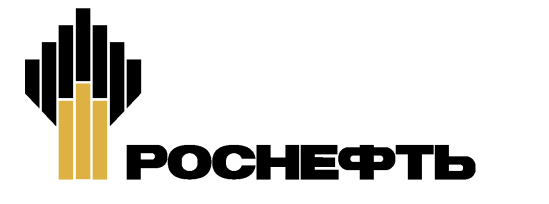 ОТКРЫТОЕ АКЦИОНЕРНОЕ ОБЩЕСТВОНЕФТЯНАЯ КОМПАНИЯСТАНДАРТ КОМПАНИИСТАНДАРТ КОМПАНИИтребования в области промышленной и пожарной безопасности, охраны труда и окружающей среды к организациям, привлекаемым к работам и оказанию услуг на объектах КОМПАНИИ и арендующим имущество КОМПАНИИтребования в области промышленной и пожарной безопасности, охраны труда и окружающей среды к организациям, привлекаемым к работам и оказанию услуг на объектах КОМПАНИИ и арендующим имущество КОМПАНИИтребования в области промышленной и пожарной безопасности, охраны труда и окружающей среды к организациям, привлекаемым к работам и оказанию услуг на объектах КОМПАНИИ и арендующим имущество КОМПАНИИВерсияДата утвержденияДата ввода в действиеРеквизиты утвердившего документа1.0002.11.2007г.05.11.2007гПриказ от 02.11.2007г. №552НОМЕР ПРИЛОЖЕНИЯНАИМЕНОВАНИЕ ПРИЛОЖЕНИЯКРАТКОЕ ОПИСАНИЕ СОДЕРЖАНИЯ1231Форма «Акта о состоянии работника, отстраненного от работы»Содержит формат и перечень данных необходимых для заполнения акта о состоянии работника, отстраненного от работы.2Содержание текста, включаемого в договорыДанное приложение содержит пункты, включаемые в текст договора, а также устанавливает текст и формат приложения к договорам.Заказчик________________________________(должность лица, подписавшего договор)_________/______________________/(подписи)  (расшифровка подписи)М.П. (печать)Подрядчик________________________________(должность лица, подписавшего договор)_________/______________________/(подписи)  (расшифровка подписи)М.П. (печать)Арендодатель________________________________(должность лица, подписавшего договор)_________/______________________/(подписи)  (расшифровка подписи)М.П. (печать)Арендатор________________________________(должность лица, подписавшего договор)_________/______________________/(подписи)  (расшифровка подписи)М.П. (печать)